Rekonstrukce koupelnyRealizace je možná do října, pozdější měsíce hrozí sníh na dvoře za domem, kde se bude řezat materiál.Poptávám rekonstrukci koupelny ve staré roubené chalupě v Desné v Jizerských Horách. Místnost je cca 4x2 metry, byla přepažena a v zadní části byla provizorní koupelna se sprchovým koutem a bojlerem, stěny obložené sádrokartonem a podlaha s dlažbou (na fólii, půjde lehce odstranit), vpředu byla dílna. Po uvolnění přední části místnosti bych chtěl vybudovat koupelnu v celé místnosti. Stěny i strop jsou zateplené z vnější strany, jen na zadní stěnu je třeba ještě 5 cm polystyrenu zevnitř. Na podlaze je beton, pevný, ale křivý, bude třeba ho natřít hydroizolací, vyrovnat liaporem, pak dát 5 cm polystyrenu, na to např. cementovláknité desky a dlažbu. Strop je nízký cca 2 m, proto nelze jít výše. Obložení stěn a stropu se provede sádrokartonem, poté do výšky cca 130 cm keramické obklady. Sprchový kout by měl být bez vaničky, s dlažbou, jen vyspádovaný k odpadu u stěny a přepažený sklem od zbytku koupelny. Jako obklad sprchového koutu plánuji mozaiku. Voda i odpad do místnosti vede z jámy pod současným sprchovým koutem. Je nutné udělat nové rozvody vody a odpady a prorazit je skrz trámy stěny za umyvadly do kuchyně vedle. Rozvod vody je třeba přebudovat. Nyní vodu tlačí do domu čerpadlo u studny za domem. Zakoupil jsem vodárnu, kterou chci umístit v koupelně, takže tlačné potrubí je třeba změnit na sací a čerpadlo u studny odstranit. Rozložení koupelny viz obrázek. Veškerou sanitu, dlažbu a obklady bych si vybral sám. Skříňka s umyvadly je vyrobená, jen bude třeba je napojit na vodu a odpady. Jsou třeba nové rozvody elektřiny dle nových dispozic, ale jsem si je případně schopen udělat sám. Do místnosti je veden samostatně kabel pro zásuvky a další kabel na světlo.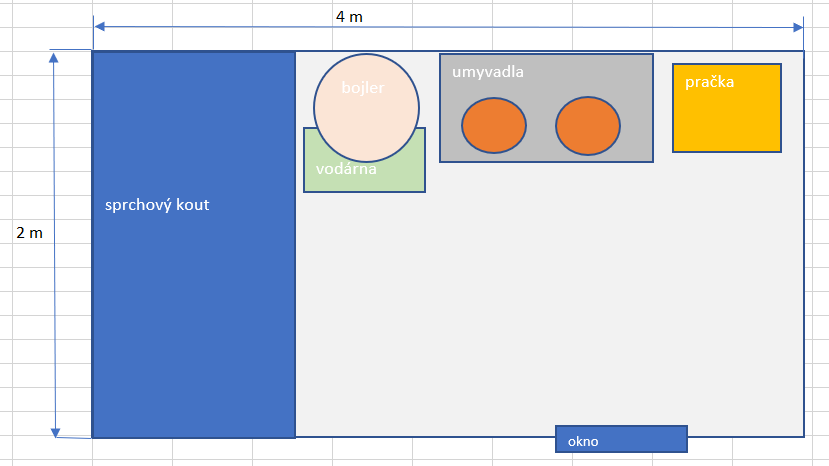 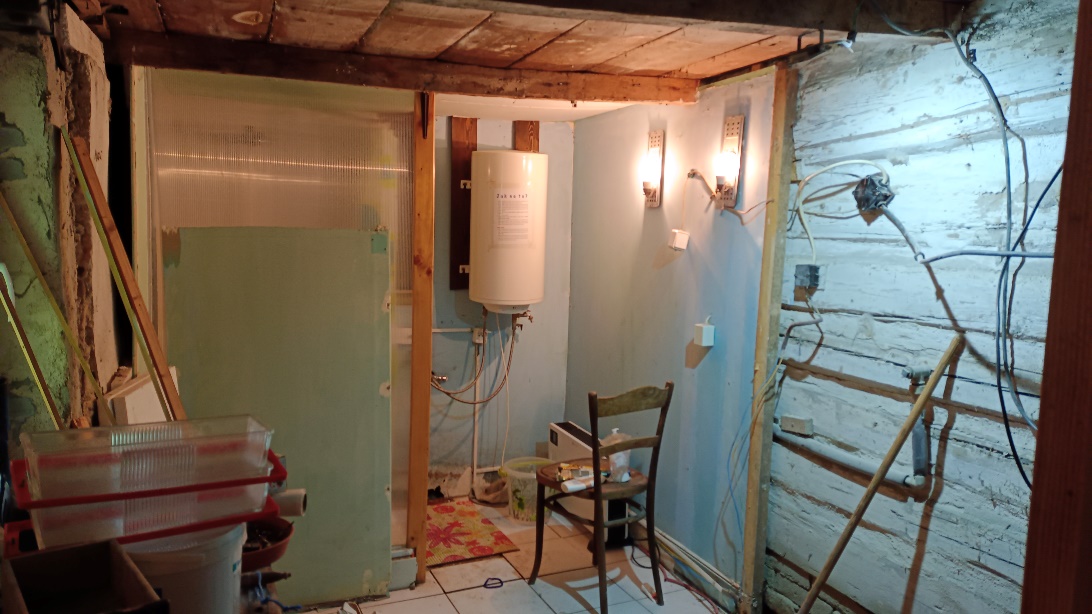 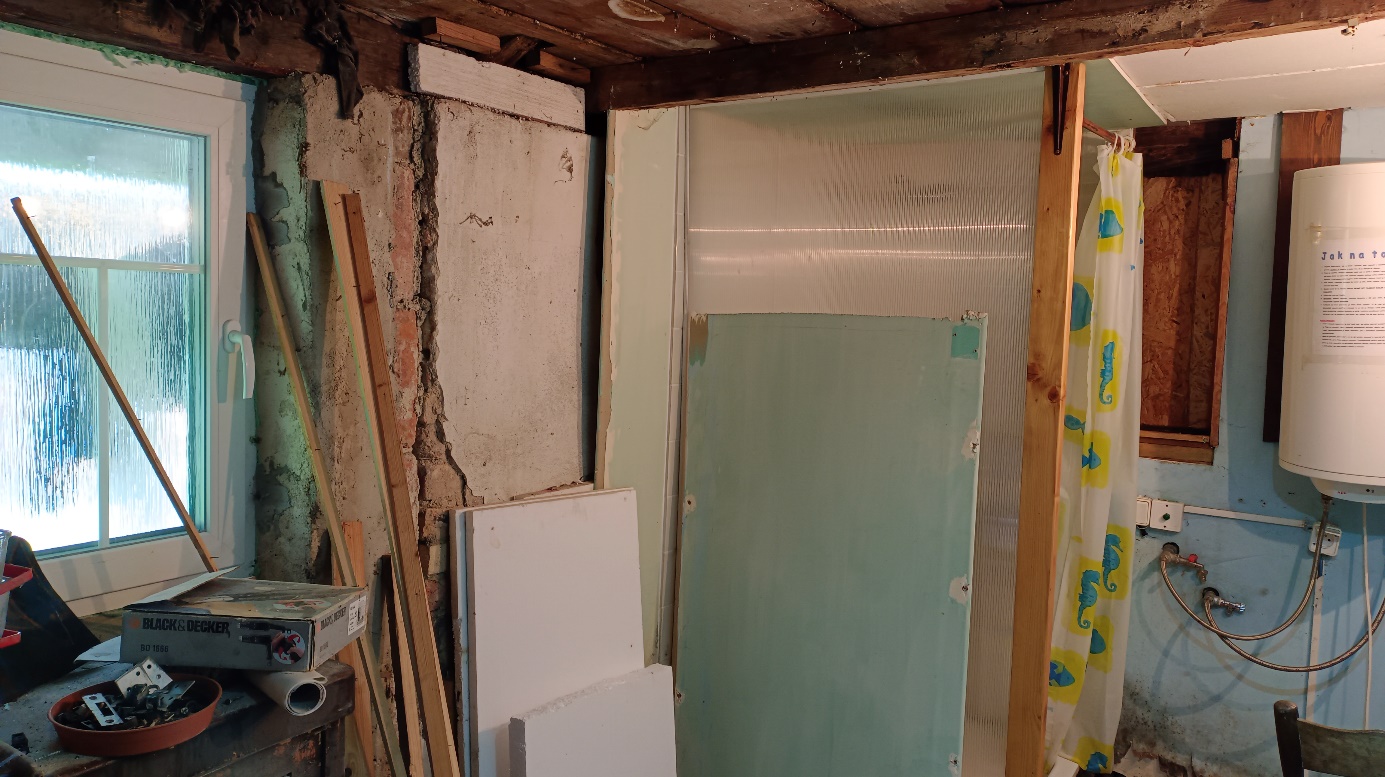 